Al Consiglio Direttivodell’Associazione “Parco Tibur”Piazza Teodoro Morgia 1300131 Romadichiara di aver preso visione dello Statuto associativo, di impegnarsi all’osservanza delle norme statutarie e delle disposizioni del Consiglio Direttivo e di accettare le finalità di cui all’art. 5 e, chiede al Consiglio Direttivo dell’Associazione di essere ammesso/a come socio/a dell’Associazione “Parco Tibur”. A tal fine dichiara di essere stato/a informato/a dall’Associazione sul trattamento dei dati personali  ai sensi dell’art. 13 D.Lgs. 196/03.Egregio Associando, nell’osservanza del D.lgs 196/03 (c.d. Codice Privacy) questa associazione, Associazione “Parco Tibur”, in qualità di titolare del trattamento dei dati personali la informa che possiede o deve acquisire dati relativi alla Sua persona che dovrà trattare dell’ambito della normale attività istituzionale e, direttamente ed esclusivamente presso di lei e verranno trattati nel rispetto della normativa vigente e degli obblighi di sicurezza e riservatezza mediante strumenti automatizzati e cartacei atti a registrare, memorizzare, gestire, elaborare e comunicare i dati. Il trattamento è quindi diretto alla conservazione, alla elaborazione o all’utilizzo dei Suoi dati personali, nei limiti delle operazioni indispensabili per adempiere alle finalista associative nonché  per la tenuta delle scritture contabili, fiscali nonché dei registri e/o elenchi obbligatori o previsti dallo Statuto e dei regolamenti interni dell’associazione. Al fine di adempiere correttamente alle finalità associative e, comunque, agli scopi statutari e regolamentari dell’associazione, i suoi dati potrebbero essere oggetto di comunicazione ad enti pubblici territoriali, ad organismi sanitari nonché ad altri enti pubblici e/o privati aventi finalità assistenziali  sociali, culturali o, comunque, analoghe a quelle di questa associazione nonché, affinché possano offrire e pubblicizzare  le proprie finalità istituzionali, ad altre associazioni senza scopo di lucro con finalità simili o analoghe.  I suoi dati personali, che potranno altresì essere comunicati ai dipendenti e/ o collaboratori dell’Associazione espressamente nominati come incaricati e/o a terzi espressamente designati come responsabili, non saranno in alcun caso diffusi. Per le finalità di cui sopra l’associazione non tratterà dati sensibili se non al fine di perseguire determinati scopi statutari che determinano, di per sé, la possibile conoscenza di un dato sensibile. Il conferimento dei dati è facoltativo. In mancanza di conferimento, tuttavia, questa associazione non sarà in grado di associarla o, qualora vengano forniti i dati  strettamente indispensabili per la conclusione del contratto, di adempiere correttamente o esattamente alle finalità di  cui sopra nei suoi confronti. Siccome il Codice della Privacy prevede espressamente che il trattamento dei dati  nell’ambito del rapporto associativo non richiede il consenso, quello che le viene ora richiesto è esclusivamente limitato alla comunicazione dei dati, comuni e sensibili, all’esterno dell’Associazione, in mancanza del quale non sarà possibile procedervi. L’Associazione le assicura l’esercizio di specifici diritti nei confronti  del titolare del trattamento. In particolare, lei mantiene il diritto di conoscere i dati trattati, di farli aggiornare, integrare, rettificare o cancellare,  nonché di chiederne il blocco e opporsi alla prosecuzione del trattamento.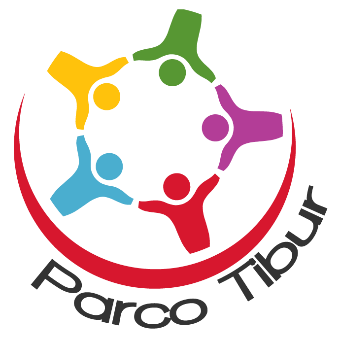 CONSENSO AL TRATTAMENTO DEI DATI COMUNI
Il/la sottoscritto/a, acquisite le informazioni fornite dal titolare ai sensi dell’art. 13 del D.Lgs. 196/2003Luogo e data	 _______________________			Firma _______________________Il/La sottoscritto/aLuogo e data di nascitaResidenzaRecapito telefonicoE-mailCodice fiscaleEstremi documento di identitàpresta il suo consenso al trattamento dei dati personali per i fini indicati nella suddetta informativa:      ☐ SI    ☐ NOpresta il suo consenso per la comunicazione dei dati personali per le finalità ed ai soggetti indicati nell’informativa:      ☐ SI    ☐ NOpresta il suo consenso per la diffusione dei dati personali per le finalità e nell’ambito indicato nell’informativa:      ☐ SI    ☐ NO